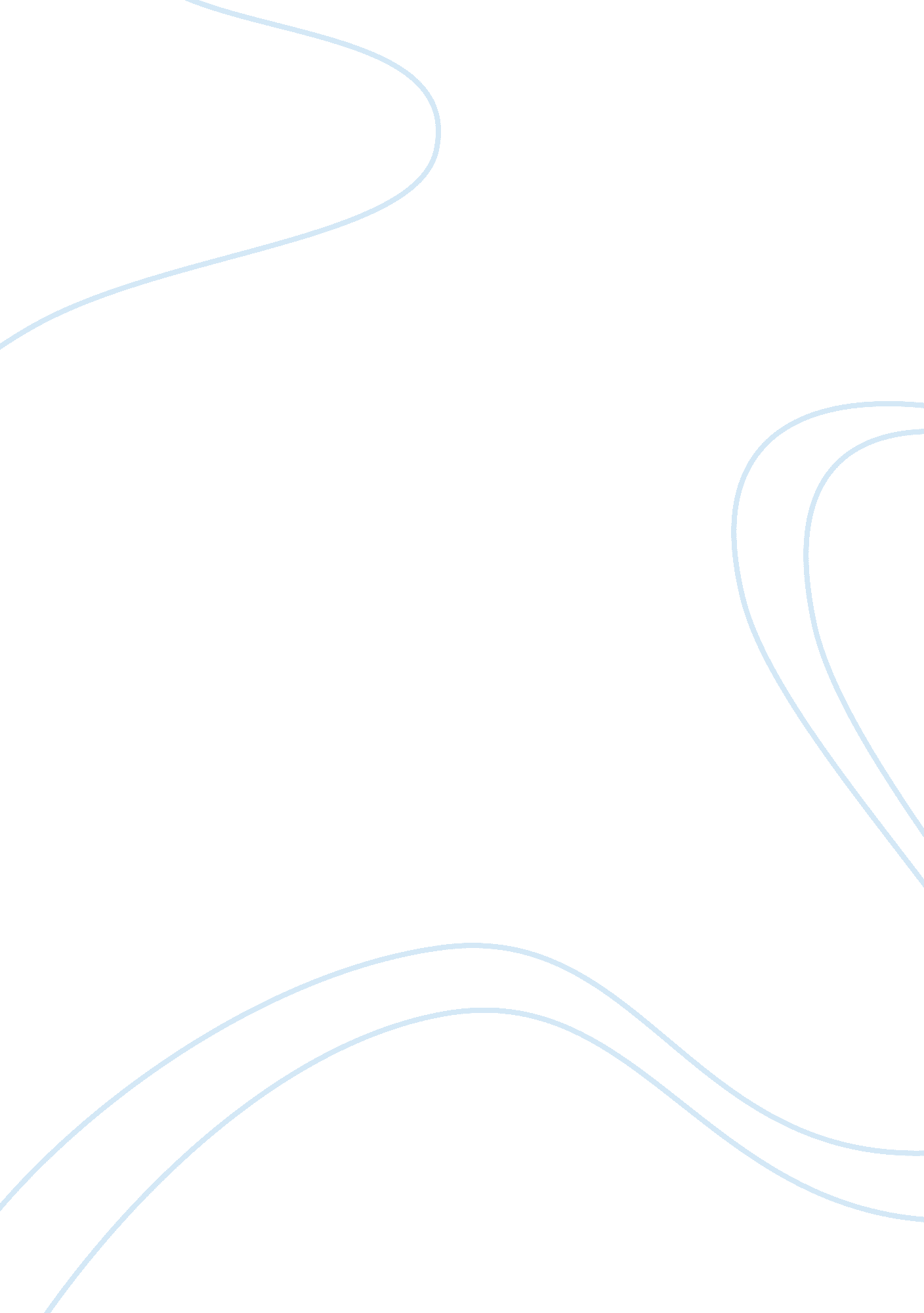 No child left behind actEducation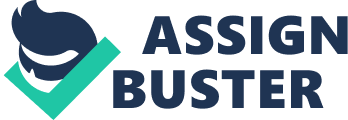 The assessment of the basic skills of the students as well as national achievement standard is the highlight of the act. 

" No Child Left Behind (NCLB) emphasizes standardized testing to measure improvements in reading, math, and the sciences. It consists of four general principles: teacher quality, student testing, scientifically based research, and public school choice." (Background: No Child Left Behind). Therefore, the NCLB has been an essential step in elevating the performance of American schools and student with federal oversight and strict penalties for poor performance. The act sets standards by each individual state, rather than a national achievement standard and takes steps in improving the quality of education. According to the educational practitioners, the No Child Left Behind (NCLB) law has had a sweeping impact on U. S. public school classrooms. " It affects what students are taught, the tests they take, the training of their teachers and the way money is spent on education." (What the No Child Left Behind Law Means for Your Child). In conclusion, the No Child Left Behind law has been a fundamental development in the educational spectrum of the US and it aims at the overall improvement of the quality of education in the nation. 